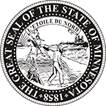 Minnesota House of RepresentativesHousing Finance and Policy CommitteeWednesday February 1st, 20233:00pmRoom 5AgendaCall to OrderApproval of MinutesPresentations on the Governor’s Budget RecommendationsPresenters: Jennifer Ho, Commissioner Minnesota Housing Finance AgencyHF 302 (Howard) Eligible use of housing infrastructure bonds added, issuance of housing infrastructure bonds prescribed, bonds issued, and money appropriated.Testifiers: Judy Moe, disability advocate Justin Smith, disability advocate Mary Jo McGuire, Commissioner Ramsey CountyAdjournment